What happens next?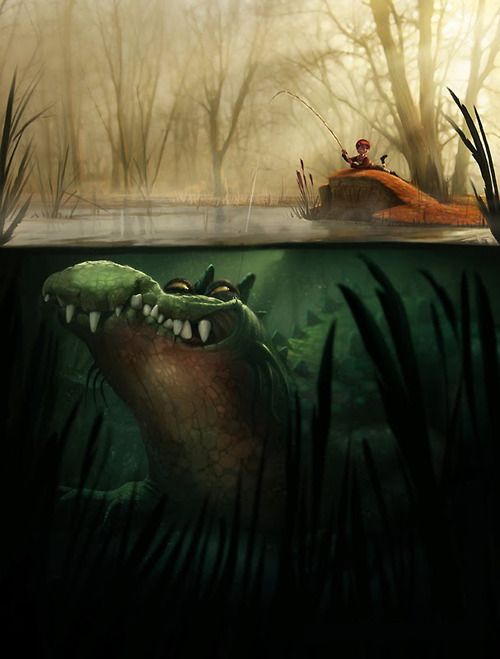 